DSP: Defender Security Products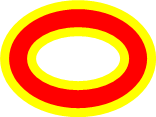 April 2, 2018 – FOR IMMEDIATE RELEASEDSP unveils safeguard for first respondersWILLIAMSBURG, VA – The Safety Search First Responder Watch was introduced last week at the annual First Responders’ Conference held in Williamsburg, VA. The product was developed and produced by Defender Security Products (DSP). The company has partnered with various law enforcement and fire departments around the country to test the product, and the reviews have been highly favorable thus far. Company founders, Zachary Henderson and Lucy Wallace, believe that their smartwatch is the single most important security product ever developed.Wallace said, “This is important because access to such valuable information allows law enforcement and other emergency personnel to evaluate options and make decisions that will result in purposeful action, enhanced safety, and improved effectiveness and efficiency. DSP is excited to be the one to introduce this important safeguard.” This cutting edge technology enables first responders to protect themselves and others by screening emergency areas prior to entry. It operates based on a computer chip that is added to a department’s current dispatch software for utilization by local law enforcement, firefighters, EMTs, and other agencies as desired. The area is accessed via a smartwatch worn by the responding personnel when activated by the dispatch service. The watch is then used to survey the location and to project a live 3D image of the area. It can detect people, fires, and other potentially harmful items such as firearms, sharp objects, blunt objects, explosives, and even drug paraphernalia.Henderson stressed the company’s commitment to help create safer communities without sacrificing citizens’ rights to personal freedom and privacy. He said, “While all patrol and service personnel will be equipped with the watches, the Safety Search First Responder technology can only be activated via dispatch in response to actual emergencies and calls for help.”Henderson and Wallace believe that DSP has achieved a happy medium between safety and privacy with their product. In observance of First Responders Appreciation Month, the company is offering free demonstrations and discounts to local, state, and federal agencies interested in incorporating the product into their response and preparedness systems throughout the month of May. DSP invites all interested agencies to contact the company or visit its website to learn more about the Safety Search First Responder Watch. -30-For further information, please contact Jerry Jordan, DSP Public Information Officerat 555-703-6328, email jjordan@dsp.com